О проведении  велопробега «Россия от моря к морю 2014» На основании календарного плана официальных физкультурных мероприятий и спортивных мероприятий Красноярского края на 2014 год, утвержденного приказом министерства спорта, туризма и молодежной политики Красноярского края от 30.12.2013 № 442-п, в целях развития массового спорта, патриотического воспитания и пропаганды здорового образа жизни,  руководствуясь статьями 30, 35 Устава города Канска ПОСТАНОВЛЯЮ:     1. Отделу физической культуры, спорта, туризма и молодежной политики администрации города Канска (Т.А. Бажина), МО ДОССАФ России города Канска Красноярского края (А.Н. Приходченко) организовать встречу  и пребывание в городе Канске участников велопробега «Россия от моря к морю 2014» (далее – велопробег), 2-3 августа 2014 года.     2. Утвердить план мероприятий по подготовке и проведению велопробегасогласно приложению к настоящему постановлению.     3. Рекомендовать межмуниципальному отделу МВД России «Канский» (Н.В. Банин) обеспечить безопасность и сопровождение участников велопробега и охрану общественного порядка во время и на месте  торжественной встречи, по адресу: г. Канск, Предмостная площадь, Триумфальная арка.     4. Муниципальному бюджетному учреждению «Многопрофильный молодежный центр» г. Канска (Е.А. Дубкова) подготовить, провести торжественную встречу участников велопробега, обеспечить музыкальное сопровождение.     5. Предложить КГБПОУ «Канский техникум отраслевых технологий и сельского хозяйства» (В.Н. Мавлютова) обеспечить проживание участников велопробега.     6. Муниципальному унитарному предприятию «Канский Электросетьсбыт» (А.М. Береснев) обеспечить подключение музыкального оборудования к электропитанию по адресу: г. Канск, Предмостная площадь, Триумфальная арка.7. Консультанту главы города по связям с общественностью отдела организационной работы, делопроизводства, кадров и муниципальной службы (Н.И. Никоновой) опубликовать настоящее постановление в газете «Официальный Канск» и разместить на официальном сайте муниципального образования город Канск в сети Интернет.8. Контроль за исполнением данного постановления возложить на заместителя Главы города Канска по социальной политике Н.И. Князеву.     9. Постановление вступает в силу со дня подписания.Глава города Канска                         	                                                         Н.Н. КачанПланмероприятий по подготовке и проведению велопробега «Россия от моря к морю 2014», 2-3 августа 2014 года.Начальник Отдела ФКСТиМП                                                                Т.А. БажинаПриложение к постановлениюадминистрации    г.    Канска   № 1180   от30.07.2014 г.№МероприятиеСрокиМесто проведенияОтветственныйОрганизация проживания участников факельной эстафеты2-3.08.2014КГБПОУ «Канский техникум отраслевых технологий и сельского хозяйства»В.Н. МавлютоваОбеспечение безопасности и сопровождение участников факельной эстафеты «Бег Мира» и охрана общественного порядка во время и на месте  торжественной встречи, на месте проживания участников2.08.20142-3.08.2014Предмостная площадь, Триумфальная аркаКГБПОУ «Канский техникум отраслевых технологий и сельского хозяйства»Н.В. БанинПодготовка, проведение торжественной встречи участников эстафеты, организация и обеспечение музыкального сопровождения2.08.2014Предмостная площадь, Триумфальная аркаЕ.А. ДубковаОсвещение в СМИ подготовки и проведения факельной эстафетыВесь период подготовки и проведения -Н.И. НиконоваЕ.Н. ШурмельОбеспечение подключения музыкального оборудования к электропитанию2.08.2014Предмостная площадь, Триумфальная аркаА.М. Береснев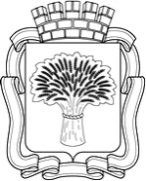 